BULLETIN D’EVALUATION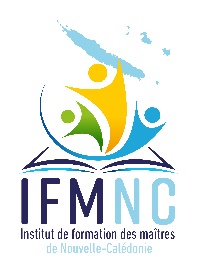 Stage de Pratique Accompagnée n°2 – Cycle 1(A remplir par les évaluateurs et à retourner au service de la vie scolaire dans un délai de 5 jours calendaires à l’issue du stage)ETUDIANT-INSTITUTEURETUDIANT-INSTITUTEURFORMATEUR EVALUATEURNom, Prénom : ………………………………………………………………………………………Nom, Prénom : ………………………………………………………………………………………Nom, Prénom : ………………………………………………………………………Maître de stage : ………………………………..Nb d’élèves présents : …………Classe : ……………………………………Classe : ……………………………………Fonction : …………………………………………………………………………École : ……………………………………Commune : …………………………Circonscription : ………………Circonscription : ………………Visite effectuée le ………………………………à……………………………….Séances observées (entourer les domaines d’apprentissage concernés)DESCRIPTION DES SÉANCES OBSERVÉESChamp 1- Compétences relatives à la prise en compte des éléments réglementaires et institutionnels de son environnement professionnel en lien avec les responsabilités attachées à sa fonctionChamp 1- Compétences relatives à la prise en compte des éléments réglementaires et institutionnels de son environnement professionnel en lien avec les responsabilités attachées à sa fonctionChamp 1- Compétences relatives à la prise en compte des éléments réglementaires et institutionnels de son environnement professionnel en lien avec les responsabilités attachées à sa fonctionChamp 1- Compétences relatives à la prise en compte des éléments réglementaires et institutionnels de son environnement professionnel en lien avec les responsabilités attachées à sa fonctionChamp 1- Compétences relatives à la prise en compte des éléments réglementaires et institutionnels de son environnement professionnel en lien avec les responsabilités attachées à sa fonctionChamp 1- Compétences relatives à la prise en compte des éléments réglementaires et institutionnels de son environnement professionnel en lien avec les responsabilités attachées à sa fonctionChamp 1- Compétences relatives à la prise en compte des éléments réglementaires et institutionnels de son environnement professionnel en lien avec les responsabilités attachées à sa fonctionChamp 1- Compétences relatives à la prise en compte des éléments réglementaires et institutionnels de son environnement professionnel en lien avec les responsabilités attachées à sa fonctionChamp 1- Compétences relatives à la prise en compte des éléments réglementaires et institutionnels de son environnement professionnel en lien avec les responsabilités attachées à sa fonctionNiveaux de maîtriseNon observéTITIIISSTSC1 -Faire partager les valeurs de la RépubliqueFait circuler la parole en veillant à l’expression de chaque élève et au respect mutuel.C2 -Inscrire son action dans le cadre des principes fondamentaux du système éducatif et dans le cadre réglementaire de l'écoleRespecte les obligations professionnelles, notamment en termes de ponctualité, assiduité, communication, sécurité.C6 -Agir en éducateur responsable et selon des principes éthiquesParticipe au bien-être et à la construction de l’estime de soi par des commentaires valorisant les progrès. Veille à ce que son attitude et son langage ne soient pas discriminatoires et ne fassent pas obstacle à l’apprentissage et au développement de la confiance en soi.Pose et maintient les conditions et les règles d’une vie collective fondée sur le respect mutuel.Commentaires (à renseigner obligatoirement) :Commentaires (à renseigner obligatoirement) :Commentaires (à renseigner obligatoirement) :Commentaires (à renseigner obligatoirement) :Commentaires (à renseigner obligatoirement) :Commentaires (à renseigner obligatoirement) :Commentaires (à renseigner obligatoirement) :Commentaires (à renseigner obligatoirement) :Commentaires (à renseigner obligatoirement) :Champ 2- Compétences relationnelles, de communication et d’animation favorisant la transmission, l’implication et la coopération au sein de la communauté éducative et de son environnementChamp 2- Compétences relationnelles, de communication et d’animation favorisant la transmission, l’implication et la coopération au sein de la communauté éducative et de son environnementChamp 2- Compétences relationnelles, de communication et d’animation favorisant la transmission, l’implication et la coopération au sein de la communauté éducative et de son environnementChamp 2- Compétences relationnelles, de communication et d’animation favorisant la transmission, l’implication et la coopération au sein de la communauté éducative et de son environnementChamp 2- Compétences relationnelles, de communication et d’animation favorisant la transmission, l’implication et la coopération au sein de la communauté éducative et de son environnementChamp 2- Compétences relationnelles, de communication et d’animation favorisant la transmission, l’implication et la coopération au sein de la communauté éducative et de son environnementChamp 2- Compétences relationnelles, de communication et d’animation favorisant la transmission, l’implication et la coopération au sein de la communauté éducative et de son environnementChamp 2- Compétences relationnelles, de communication et d’animation favorisant la transmission, l’implication et la coopération au sein de la communauté éducative et de son environnementChamp 2- Compétences relationnelles, de communication et d’animation favorisant la transmission, l’implication et la coopération au sein de la communauté éducative et de son environnementNiveaux de maîtriseNon observéTIIISSTSTSC7 - Maîtriser la langue française à des fins de communicationS’exprime avec clarté et précision à l’oral et à l’écrit en prenant en compte son interlocuteur. Utilise un niveau de langue compatible avec la posture attendue d’un référent éducatif. Utilise le vocabulaire spécifique aux différentes situations scolaires. C8 – Utiliser l’anglais, une langue vivante kanak ou océanienne dans les situations exigées par son métierS’appuie sur les langues et les cultures pour développer la curiosité et l’ouverture aux autres.Utilise une langue vivante kanak ou océanienne et l’anglais en tant que de besoin.C10 - Coopérer au sein d'une équipeIdentifie et sollicite les personnes ressources.C11 - Contribuer à l'action de la communauté éducativeIdentifie le rôle et l’action des différents membres de la communauté éducative de l’école. Commentaires (à renseigner obligatoirement) :Commentaires (à renseigner obligatoirement) :Commentaires (à renseigner obligatoirement) :Commentaires (à renseigner obligatoirement) :Commentaires (à renseigner obligatoirement) :Commentaires (à renseigner obligatoirement) :Commentaires (à renseigner obligatoirement) :Commentaires (à renseigner obligatoirement) :Commentaires (à renseigner obligatoirement) :Champ 3- Compétences liées à la maîtrise des contenus disciplinaires et à leur didactiqueChamp 3- Compétences liées à la maîtrise des contenus disciplinaires et à leur didactiqueChamp 3- Compétences liées à la maîtrise des contenus disciplinaires et à leur didactiqueChamp 3- Compétences liées à la maîtrise des contenus disciplinaires et à leur didactiqueChamp 3- Compétences liées à la maîtrise des contenus disciplinaires et à leur didactiqueChamp 3- Compétences liées à la maîtrise des contenus disciplinaires et à leur didactiqueNiveaux de maîtriseNon observéTIISTSC15 -Maîtriser les savoirs disciplinaires et leur didactiqueConnaît les exigences du socle commun et leur articulation avec les programmes.Maîtrise les notions enseignées.  C16 -Maîtriser la langue française dans le cadre de son enseignementAdapte son langage et sa posture à l’âge des élèves et aux situations d’apprentissage. Propose une reformulation correcte.Commentaires (à renseigner obligatoirement) :Commentaires (à renseigner obligatoirement) :Commentaires (à renseigner obligatoirement) :Commentaires (à renseigner obligatoirement) :Commentaires (à renseigner obligatoirement) :Commentaires (à renseigner obligatoirement) :Champ 4- Compétences éducatives et pédagogiques nécessaires à la mise en œuvre de situations d’apprentissage et d’accompagnement des élèves diversesChamp 4- Compétences éducatives et pédagogiques nécessaires à la mise en œuvre de situations d’apprentissage et d’accompagnement des élèves diversesChamp 4- Compétences éducatives et pédagogiques nécessaires à la mise en œuvre de situations d’apprentissage et d’accompagnement des élèves diversesChamp 4- Compétences éducatives et pédagogiques nécessaires à la mise en œuvre de situations d’apprentissage et d’accompagnement des élèves diversesChamp 4- Compétences éducatives et pédagogiques nécessaires à la mise en œuvre de situations d’apprentissage et d’accompagnement des élèves diversesChamp 4- Compétences éducatives et pédagogiques nécessaires à la mise en œuvre de situations d’apprentissage et d’accompagnement des élèves diversesNiveaux de maîtriseNon observéTIISTSC17 -Construire, mettre en œuvre et animer des situations d'enseignement et d'apprentissage prenant en compte la diversité des élèvesTraduit les objectifs et les contenus d’enseignement ainsi que les exigences du socle en activités réalisables et porteuses de sens, pour les élèves. Organise la mise en œuvre de la séance : objectifs, étapes de déroulement, rythme et durée, consignes et explicitations claires permettant aux élèves de s’engager dans les tâches d’apprentissage proposées. Est vigilant quant à la qualité, la diversité du matériel et des supports utilisés (organisation et gestion du tableau et des affichages convoqués). Favorise des activités de jeu, de manipulation, de recherche, de mémorisation. C18 -Organiser et assurer un mode de fonctionnement du groupe favorisant l'apprentissage et la socialisation des élèvesMet en place et maintient un cadre permettant un déroulement efficace des activités usuelles de la classe. Enonce et explicite l’objet, les enjeux des apprentissages. Donne un droit à l’erreur et évite l’effet stigmatisant.C19 -Évaluer les progrès et les acquisitions des élèvesCible les critères de réussite des compétences travaillées. Propose une évaluation tenant compte des critères ciblés pour mesurer les acquisitions des élèves.C3 -Connaître les élèves et les processus d'apprentissageVeille à faire verbaliser aux élèves leurs démarches et leur raisonnement C4 -Prendre en compte la diversité des élèvesRepère, dans un comportement d’élève, les signes de difficultés ou d’aisance.C5 -Accompagner les élèves dans leur parcours de formationEncourage et valorise les élèves.Commentaires (à renseigner obligatoirement) :Commentaires (à renseigner obligatoirement) :Commentaires (à renseigner obligatoirement) :Commentaires (à renseigner obligatoirement) :Commentaires (à renseigner obligatoirement) :Commentaires (à renseigner obligatoirement) :Champ 5- Compétences relatives à l’usage et à la maîtrise des technologies de l’information de la communicationChamp 5- Compétences relatives à l’usage et à la maîtrise des technologies de l’information de la communicationChamp 5- Compétences relatives à l’usage et à la maîtrise des technologies de l’information de la communicationChamp 5- Compétences relatives à l’usage et à la maîtrise des technologies de l’information de la communicationChamp 5- Compétences relatives à l’usage et à la maîtrise des technologies de l’information de la communicationChamp 5- Compétences relatives à l’usage et à la maîtrise des technologies de l’information de la communicationNiveaux de maîtriseNon observéTIISTSC9 - Intégrer les éléments de la culture numérique nécessaires à l'exercice de son métierIdentifie et organise les ressources numériques nécessaires à l’exercice de son métier.Sélectionne les ressources et les supports les plus appropriés dans la préparation de ses séances.Commentaires (à renseigner obligatoirement) :Commentaires (à renseigner obligatoirement) :Commentaires (à renseigner obligatoirement) :Commentaires (à renseigner obligatoirement) :Commentaires (à renseigner obligatoirement) :Commentaires (à renseigner obligatoirement) :Champ 6- Compétences d’analyse et d’adaptation de sa pratique professionnelle en tenant compte des évolutions du métier et de son environnement de travailChamp 6- Compétences d’analyse et d’adaptation de sa pratique professionnelle en tenant compte des évolutions du métier et de son environnement de travailChamp 6- Compétences d’analyse et d’adaptation de sa pratique professionnelle en tenant compte des évolutions du métier et de son environnement de travailChamp 6- Compétences d’analyse et d’adaptation de sa pratique professionnelle en tenant compte des évolutions du métier et de son environnement de travailChamp 6- Compétences d’analyse et d’adaptation de sa pratique professionnelle en tenant compte des évolutions du métier et de son environnement de travailChamp 6- Compétences d’analyse et d’adaptation de sa pratique professionnelle en tenant compte des évolutions du métier et de son environnement de travailNiveaux de maîtriseNon observéT IISTSC14 - S'engager dans une démarche individuelle et collective de développement professionnelRepère dans l’observation de la pratique du maître de stage, des éléments à expérimenter pour améliorer sa pratique.Construit des liens entre des situations professionnelles vécues et observées et des savoirs théoriques ; ajuste sa pratique en conséquence.Participe à l’analyse réflexive sur sa pratique pédagogique.  Commentaires (à renseigner obligatoirement) :Commentaires (à renseigner obligatoirement) :Commentaires (à renseigner obligatoirement) :Commentaires (à renseigner obligatoirement) :Commentaires (à renseigner obligatoirement) :Commentaires (à renseigner obligatoirement) :Commentaire général et pistes de travail proposées :Nom et signature de l’étudiant :Nom et signature du formateur :